JOB DESCRIPTION 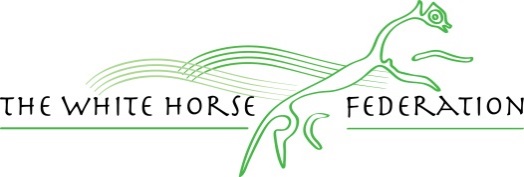 SAFEGUARDING COMMITMENTThe White Horse Federation is committed to safeguarding and promoting the welfare of children and young people and expects all staff and volunteers to share this commitment. If successful in being appointed to a post you will be expected to apply for a disclosure from the Disclosure and Barring Service as well as other employment checks before your appointment is confirmed.PERSON SPECIFICATIONJOB TITLESenior Student Services Officer - SEMHGRADE BANDWHF: MRESPONSIBLE TOFinance and Operations LeadDEPARTMENTStudent ServicesDATE JD/PS SIGNED OFFSIGNEDPRINTEDDATEDJOB PURPOSEPrimary focus is to lead on all that is the provision and development of student support services and relevant staff. Offer exceptional customer care to all stakeholders.Be responsible for undertaking administrative and organisational processes within the school. The administration and organization of all aspects of external and internal examinations in accordance with the regulations outlined by the awarding bodies.Provide a high level of administrative support to the Senior Leadership Team.Promotion of school marketing.MAIN TASKS, DUTIES & RESPONSIBILITIESSchool office duties
Line management, performance management and overall responsibility of school office staff and respective duties.Lead a comprehensive administrative support service to the school staff , organising the school office to ensure routine clerical functions are undertaken efficiently.Proactively develop staff, identifying training need and seeking appropriate training.Be responsible for ensuring the reception service for the school adheres to all safeguarding checks and that visitors/callers are dealt with appropriately.Collate and return staff absence data adhering to system deadlines. Responsible for the processing of school volunteers and visitors, including administering DBS/safeguarding checks.  School promotion 
Ensure effective and continuous communication with all stakeholdersCo-ordinate relevant school events, such as parents evening and open daysPupil administration
Ensure school IMS is accurately maintained and updated, including all system records.Prepare and process all statutory returns/forms relating to pupils.Ensure that all student records are accurately maintained, and reported on or transferred as required in accordance with DfE guidanceAdminister First Aid and medication as necessary.Oversee school meals administration and actively encourage Free School Meal registration.Liaise with external agencies, eg School Nurse, EWO relating to student services as required.Work with the SENDCO on the management, promotion and administration of school attendance, liaising closely with parents and the Educational Welfare Officer.ExaminationsOrganising and maintaining the security and integrity of all public examinations on and off the school site.Organising the integrity of examination materials including receipt, storage and dispatch in a secure manner in accordance with regulations.Liaising with the SEND Co-ordinator regarding candidates with SEND; applying to awarding bodies for access arrangements for such candidates.General Office DutiesProduce agendas, write up minutes and organise any catering/refreshments for weekly SLT meetings.Manage the school Calendar, keeping abreast of events and organise requirements, including venue booking, invitations, catering etc.Ensure the school website is Ofsted compliant in regard to Governance, Policies and any other relevant information.Ensure that changes to postal rates on franking machine and top up credit are maintained and up to dateEnsure the reception and school office is welcoming and tidy.Manage appropriate resources levels are maintained for admin and curriculum supplies, administering orders and processing deliveriesMaintain orderly and accurate filing systemsReport any safeguarding issues encountered to your safeguarding officer, Vice Principal or Principal ASAP. Method of Assessment
This table indicates the requirements of the role under section to evaluate the competencies in each area as assessedEssential or DesirableApplication FormInterview StageQualifications, Education and TrainingNVQ 3 or equivalent qualification or experience in relevant disciplineEXMinimum of grade A*-C in English and MathsEXSound working knowledge of Microsoft Office applications and excellent IT skillsEXEnthusiasm for continued self-learning and developmentEXExperience and Knowledge
Develop efficient processes to ensure the smooth running of the administrative functionDXExperience of development, management and operation of administrative systems, (preferably within an education setting)E (D)XExperience of marketing and promotion of a school or business.DXHave relevant experience in a similar position or in a general office administration roleEXXA careful approach to documentation, records and reporting EXXSkills and AbilitiesHave held responsibility for the efficient operation of an administration serviceDXXHave a meticulous eye for detailEXAn ability to work independently and be pro-active in all that you doEXThe ability to prioritise own workloadEXValues and BehavioursExcellent communication skillsEXXFriendly, cheerful and helpful mannerEXA flexible work ethicEXUnderstands and maintains confidentiality at all timesEXXContacts and RelationshipsPhysical, Mental and Emotional DemandsExperience of front line reception duties dealing with pupils and parents who may sometimes make emotional demandsDXXSpecial RequirementsA willingness to become fully engaged with the schoolEXX